LUM: POSLIKAVA KAMENČKOVKo boš šel na kakšen potep, poišči nekaj kamenčkov in jih prinesi domov.Kamenčki naj bodo različnih velikosti, oblik in čimbolj gladki. Očisti jih in popolnoma posuši.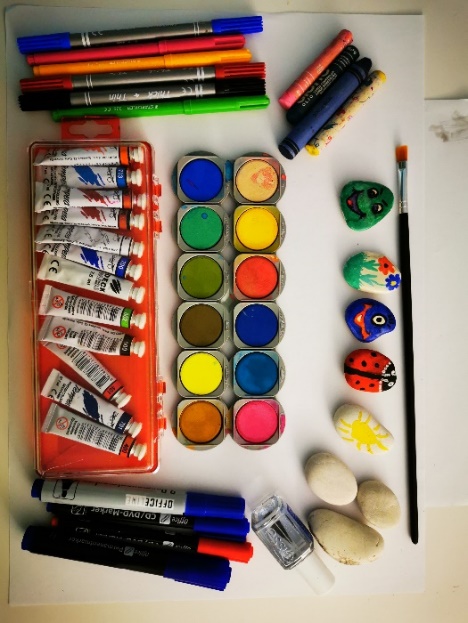 Če so kamenčki v rjavih odtenkih, jih lahko prej prebarvaš v belo, da pride sličica bolj do izraza.Motiv (kar boš slikal) si izberi po lastni želji. Na koncu lahko poslikan kamenček prelakiraš, da bo barva bolj obstojna.Izdelaš lahko: Dekoracijo za mizo, igrico spomin, štiri v vrsto… uporabi domišljijo.Pripomočki za ustvarjanje: (izberi tiste, ki jih imaš doma na voljo) nekaj gladkih kamenčkovvodene/tempera/akrilne barvečopičflomastri (navadni ali vodoodporni)voščenkelak za fiksiranje – ni obvezno (priporočam prozorni lak za barvanje nohtov; lahko je tudi lak za lase)Še nekaj idej: 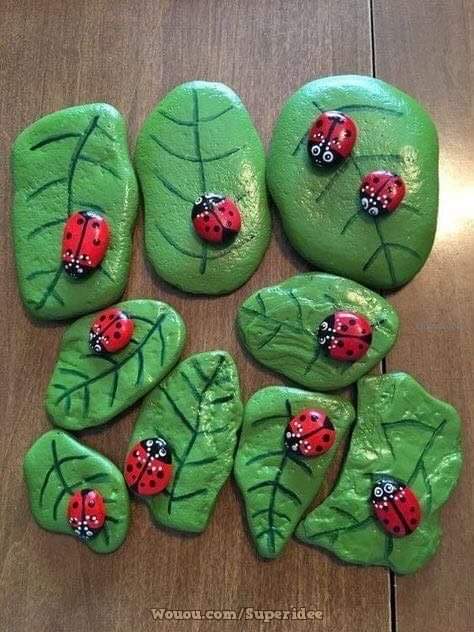 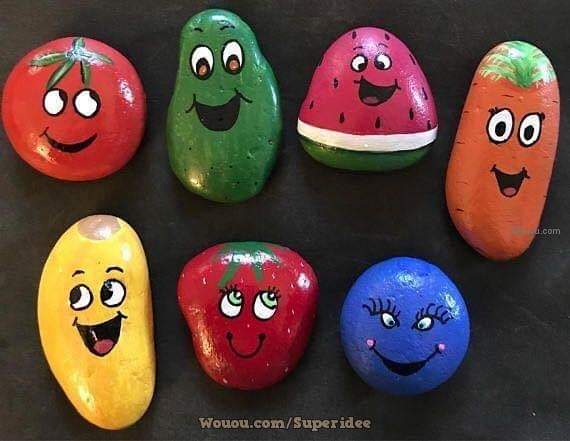 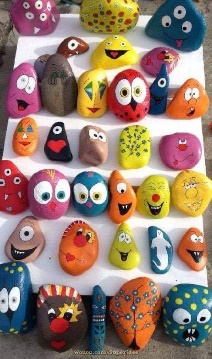 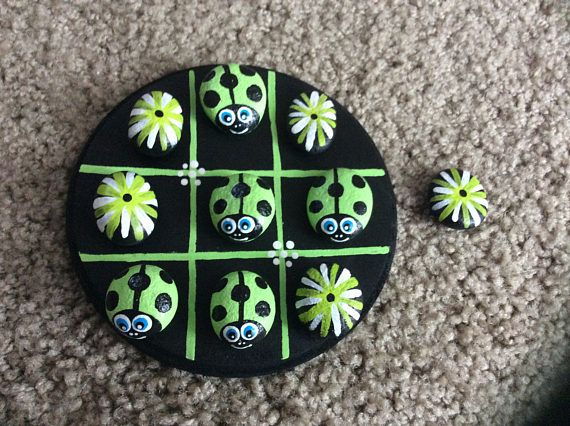 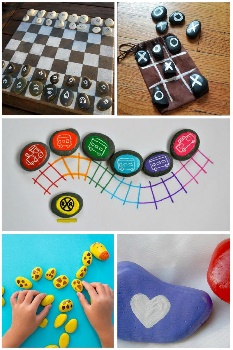 (Vir: Pinterest)